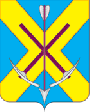 СОВЕТ НАРОДНЫХ ДЕПУТАТОВ СТРЕЛИЦКОГО ГОРОДСКОГО ПОСЕЛЕНИЯ СЕМИЛУКСКОГО МУНИЦИПАЛЬНОГО РАЙОНА ВОРОНЕЖСКОЙ ОБЛАСТИСЕДЬМОГО СОЗЫВАул. Центральная, д.1, р.п.Стрелица, 396941РЕШЕНИЕ03.04.2024г. № 67	О внесении изменений в решение Совета народных депутатов Стрелицкого городского поселения от 11.11.2022  г. № 16«О земельном налоге на 2023 год»В соответствии с главой 31 Налогового Кодекса Российской Федерации, руководствуясь Федеральным законом от 12.01.1995г. № 5-ФЗ «О ветеранах», Федеральным законом от 06.10.2003г. № 131-ФЗ «Об общих принципах организации местного самоуправления в Российской Федерации» и на основании Устава Стрелицкого городского поселения, Совет народных депутатов Стрелицкого городского поселения решил:1.Внести в решение Совета народных депутатов Стрелицкого городского поселения от 11.11.2022 года № 16 «О земельном налоге на 2023 год» следующие изменения:1.1. Изложить пункт 3 подпункт 3.3 решения в новой редакции: «3.3.Физических лиц, в отношении земельных участков, предоставленных для индивидуального жилищного строительства, для ведения личного подсобного хозяйства:- инвалидов Великой Отечественной войны;- ветеранов и инвалидов боевых действий;- принимавших участие в ликвидации аварии на Чернобыльской АЭС;- инвалидов 1 и 2 группы;- достигших возраста  80  лет.».2. Настоящее решение вступает в силу со дня опубликования в районной газете «Семилукская жизнь» и распространяется на правоотношения, возникшие с 01.01.2023 года.3.Контроль за исполнением настоящего решения оставляю за собой.Глава Стрелицкогогородского поселения Д.С. БеляковД.С. БеляковД.С. Беляков